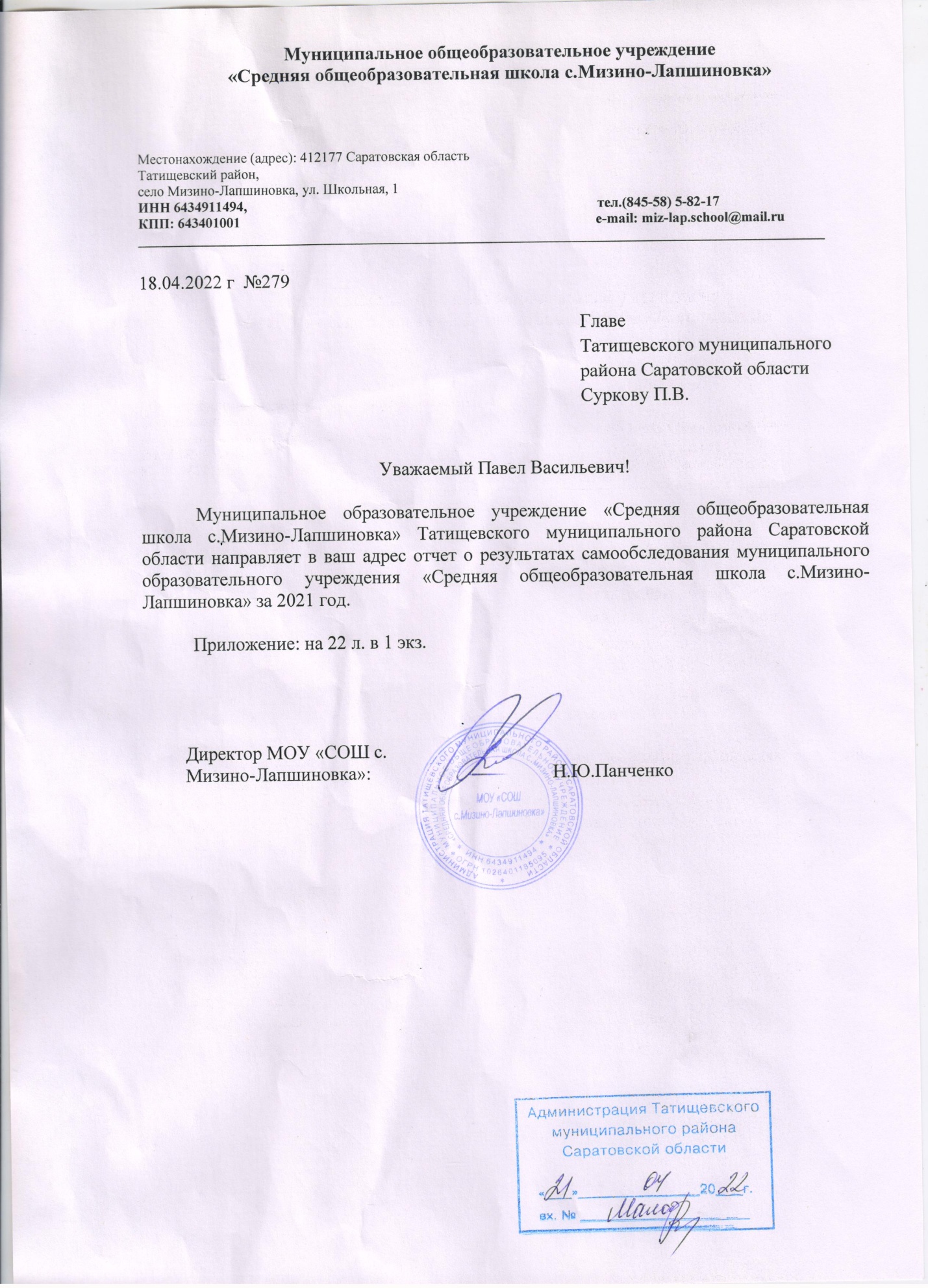 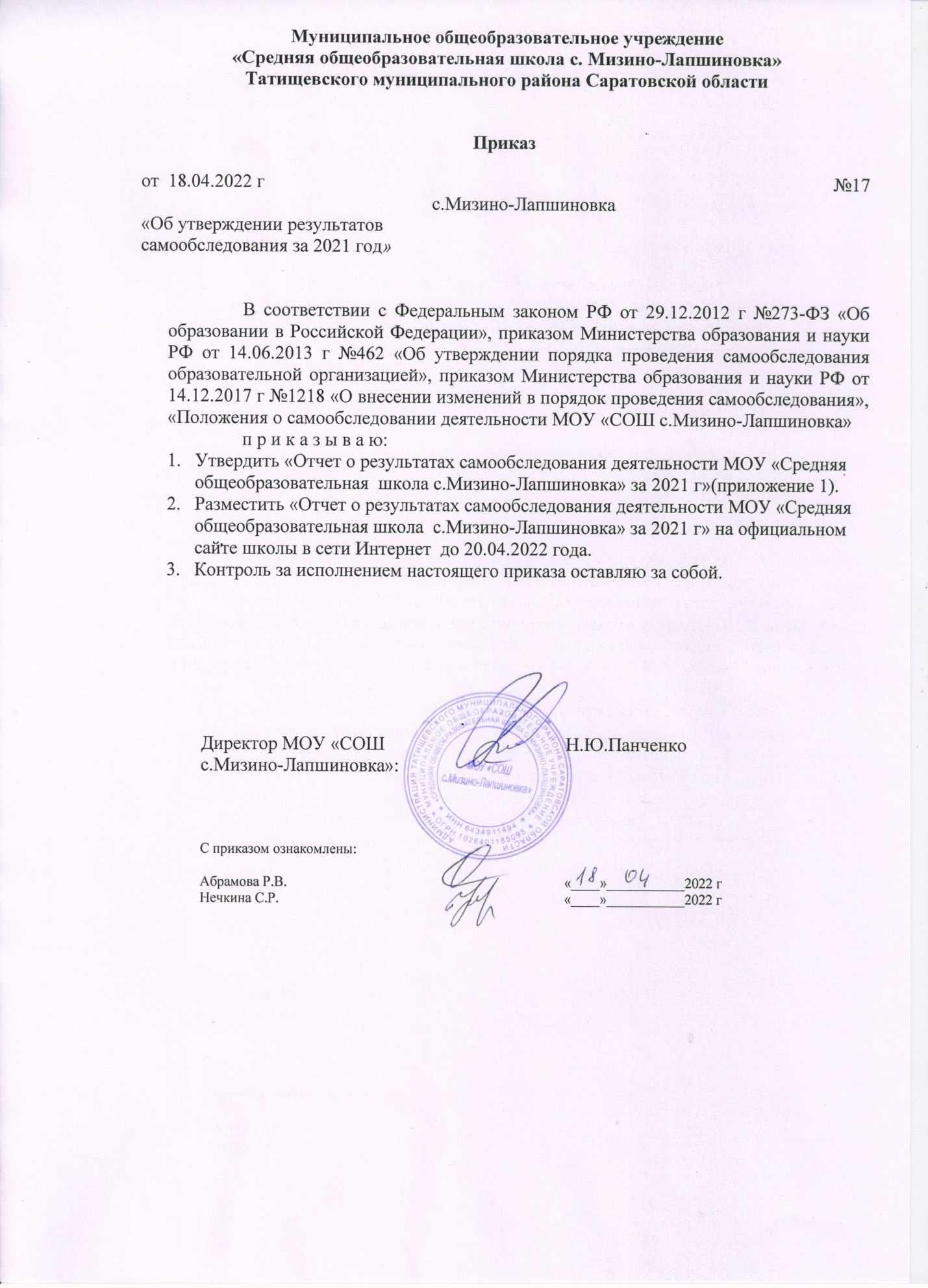 Отчёто результатах самообследованияМОУ «Средняя общеобразовательная школа с.Мизино-Лапшиновка»за 2021 годСОДЕРЖАНИЕ:РАЗДЕЛ 1. Аналитическая часть самообследования.РАЗДЕЛ 2. Показатели деятельности МОУ «СОШ с.Мизино-Лапшиновка», подлежащие самообследованию за 2021  год.         РАЗДЕЛ 1. Аналитическая часть самообследования.1.1. Общие сведения о школе.Полное название школы: муниципальное общеобразовательное учреждение «Средняя общеобразовательная  школа  с.Мизино-Лапшиновка» Татищевского муниципального района Саратовской области.Адрес школы: 412177, Саратовская область, Татищевский район, с.Мизино-Лапшиновка, улица Школьная, дом 1;Учредитель: Российская Федерация,412170, Саратовская область, Татищевский район,  р.п.Татищево, улица Советская, дом 30.Директор: Панченко Наталья ЮрьевнаЛицензия: Серия 64Л01 №0003019, выдана 26 января 2017 года, срок действия – бессрочно.Свидетельство о государственной аккредитации: серия 64А01 регистрационный номер 0000812, срок действия до 22 апреля 2025 года.Открытие школы: 1893 год (двухклассная церковно-приходская школа)Открытие здания новой школы: 01 сентября 1981 года1.2. Социальное окружение школы.Школа расположена в микрорайоне села, где функционируют:фельдшерско-акушерский пункт (ФАП)почтовое отделениеотделение  Госбанкачастные предприятия: ООО «Триола», КФХ «Карпов», ООО «Эконом»1.3. Характеристика педагогического коллектива.- по образованию:- по квалификации:1.4. Характеристика учащихся (динамика контингента учащихся за  3 года).СВЕДЕНИЯ О КОНТИНГЕНТЕ УЧАЩИХСЯСВЕДЕНИЯ О СОЦИАЛЬНОМ СТАТУСЕ УЧАЩИХСЯ1.5. Образовательная деятельность и ее результаты.Школа создает все необходимые предпосылки, условия для обеспечения возможностей получения качественного образования детям, обучающимся в школе, предпрофильной подготовки и профильного обучения.Учебный план школы позволил реализовать цели программы развития школы, отвечал запросам общества и родителей обучающихся; расширение содержания и превышения стандарта образования в приоритетных областях; создание условий для профориентационной деятельности, способствующей самоопределению через реализацию программы предпрофильной подготовки; защиту обучающихся от некачественного образования; реализацию здоровьесберегающих технологий.В 2021 году школа работала в режиме пятидневной  рабочей недели, функционировало 11 классов-комплектов.Успеваемость на 01.01.2022  года:1.6. Работа по охране здоровья детей.Образовательный процесс в школе организован с учётом заботы о здоровье учащихся и воспитания здорового образа жизни  через:- использование здоровьесберегающих технологий обучения;- ежедневное начало учебного дня с физической зарядки;- организацию горячего питания по Цикличному меню, согласованному с Роспотребнадзором; - витаминизацию блюд;- проведение массовых спортивных соревнований, Дней здоровья, спортивных праздников, туристических слётов;- выпуск санбюллетеней;- вовлечение учащихся в кружки и секции;- проведение декады физической культуры;- работу «Семья», «Здоровье»;- работу социального педагога, медицинской сестры;- проведение ежегодного медицинского осмотра;- составление расписания уроков  в соответствии с СанПИН;- устранение перегрузки домашними заданиями и предотвращение утомляемости школьников на уроках (проводятся физпаузы, переключение на различные виды деятельности);- ДОЛ, санатории;- привлечение работников медицины, ИДН, ГИБДД;- проведение инструктажей по охране жизни и здоровья учащихся, инструктажей по пожарной безопасности, проведение тренировок по эвакуации учащихся при возникновении ЧС;- организацию мониторинга уровня физического развития учащихся;- работу школьного оздоровительного лагеря;- работу на пришкольном участке.1.7.Школьная инфраструктура.1.7. 1.Учебно-материальная база школы1.7.2. Учебно-методическое обеспечение учебного процесса1.7.3. Информационное обеспечение учебного процессаШкольная инфраструктура в основном соответствует требованиям ФГОС.1.8. Конкурентное преимущество школы:-сложилась система воспитательной работы.-уровень правонарушений низкий, есть социальный педагог, налажена система работы со сложными в поведении детьми.2. Информационная справка о состоянии развития, воспитания и социализации учащихся.Воспитательная работа в школе ведется по следующим направлениям: -спортивно-оздоровительное-интеллектуальное-общекультурное-духовно-нравственное-социальноеАкцент в работе школы делается на: -качественное преобразование школьной системы воспитательных мероприятий;-актуализация воспитательного потенциала учебного процесса;-обеспечение профессионального самоопределения педагогов в позиции воспитателя;-стимулирование процессов коллективообразования в классах;-развитие школьного самоуправления;-развитие воспитательного потенциала дополнительного образования в школе;-расширение и углубление взаимодействия с социумом.Динамика уровня воспитанности учащихся за  3 года представлена в таблице 1.Таблица 1.Сравнивая результаты проведенных диагностик изучения уровней воспитанности обучающихся за 3 года, можно сделать вывод, что уровень воспитанности ребят повысился. Увеличилось количество обучающихся с хорошим уровнем воспитанности. Учащиеся с низким уровнем воспитанности в 2021 году составляют 1%.Вывод: воспитательная работа в классе и в школе находится на хорошем уровне и дает положительные результаты. Необходимо продолжить работу по формированию у учащихся эмоционально-положительного отношения к знаниям. Формировать любознательность, прилежание, бережное отношение к природе, потребность к здоровому образу жизни через вовлечение большего количества учащихся во внеклассные и внеурочные мероприятия, кружковую работу, воспитывать чувство патриотизма, развивать чувство коллективизма, справедливости, культуру поведения, учить правильно распределять время учебы и отдыха. Воспитательная работа в рамках образовательных программ дополнительного образования представлена в таблице 2.Таблица 2.В школе созданы условия для организации воспитывающей деятельности. Традиционные мероприятия для жителей  села:-День Села, где учащиеся  школы активно участвуют в праздничном концерте, помогают в организационной работе и проведению праздника. -День пожилого человека - ученики расклеивают поздравительные открытки, помогают одиноким бабушкам и дедушкам по хозяйству. -День защиты детей - ученики принимают участие в концерте, выступают в роли ведущих, устраивают всевозможные акции. Учащиеся школы принимают участие в субботниках, убирают территорию около памятника, клуба, пруда. Каждый год перед празднованием 9 Мая ученики поздравляют ветеранов, тружеников тыла,  помогают им по хозяйству, организовывают и проводят митинг.В школе в рамках развития детского самоуправления работает детская организация «Романтика». В её состав входят представители классных коллективов с 1 по 11 классы. В каждом классе избирается  актив во главе с командиром класса. Возглавляет  работу председатель совета лидеров школы.Целью данной организации является содействие развитию детского и молодежного движения, формирование у старшеклассников активной гражданской позиции. Задачи: создание развивающей культурно-интеллектуальной среды на базе школы, обеспечивающей позитивную социализацию каждого обучающегося;выявление и развитие творческого потенциала личности каждого обучающегося с учетом его возможностей в процессе коллективной деятельности;развитие навыков лидерского поведения, организаторских знаний, умений, навыков коллективной и руководящей деятельности;реализация различных социально - значимых проектов совета старшеклассников.3. Характеристика системы здоровьесбережения участников образовательных отношений школы. Результатом предшествующих этапов развития школы является создание материальной и информационной базы, обеспечивающей организацию всех видов деятельности школьников, соответствующей Санитарно-эпидемиологическим и противопожарным правилам и нормам. В школе оборудованы: 13 учебных кабинетов, спортивная площадка площадью  80 кв.м., спортивный зал площадью 180 кв.м., столовая на 42 посадочных места.Школа обеспечена спортивным инвентарем:В школе создана образовательная среда, адекватная развитию ребёнка: каждый учитель уделяет внимание особенностям развития ребенка. Учителя ставят задачу – способствовать развитию каждой личности. Ребёнок не просто играет роль пассивного слушателя, он сам ищет ответ на поставленные вопросы. Это позволяет учащимся погрузиться в творческий процесс обучения и воспитывает в них жажду знаний, стремление к открытиям, активному умственному труду, самопознанию. Учитель при этом исполняет роль помощника, консультанта. В школе созданы комфортные санитарно-гигиенические условия:регулярно проводятся уборки и дезинфекции помещений, правильно сформирована цветовая гамма помещений, школьная мебель способствует правильной удобной позе учеников, по мере изменения естественного освещения включаются искусственные источники света, обеспечен тепловой комфорт школьников, уровень шума на переменах невысокий. Мониторинг уровня физического развития:Выводы: анализ физического развития показывает, что уровень физического развития учащихся имеет положительную динамику. Распределение учащихся по группам здоровья:Выводы: анализ физического состояния здоровья учащихся показывает, что уровень здоровья учащихся в основном стабилен.Индекс здоровья:Выводы: отсутствует снижение. Мониторинг отнесенности к физкультурным группам:Выводы: анализ физического состояния здоровья учащихся показывает, что наблюдается положительная динамика.Результаты участия в спортивных соревнованиях: Участие в районных соревнованиях: команда школы неоднократно становилась призёром районной спартакиады школьников. Общий вывод: организация учебно-воспитательного процесса не оказывает влияния на ухудшение здоровья. Образовательный процесс в школе организован с учётом заботы о здоровье учащихся и воспитания здорового образа жизни.4. Характеристика состояния работы с одаренными учащимися, описание основных проблем и прогноз развития системы работы с одаренными учащимися.Способностями называют индивидуальные особенности личности, помогающие ей успешно заниматься определенной деятельностью.«Одаренность» - это высокий уровень развития каких-либо способностей, а одаренные дети – это дети с высокоразвитыми способностями. Выявление способных детей в начальной школе начинается с момента поступления ребенка в школу. Диагностическая работа, психологическое сопровождение детей, вовлечение ребят в различные интеллектуальные, творческие, спортивные мероприятия позволяют вовремя выявить мотивированных детей и спланировать дальнейшую работу по развитию этих способностей. За последние годы сложилась система работы с одарёнными детьми (конкурсы, предметные олимпиады, проекты, игры-конкурсы, выставки), а также созданы определённые условия для личностно ориентированного образования. Учителя школы предпринимают усилия для создания собственной системы работы с одарёнными детьми. Основными направлениями работы являются учебно-познавательные, творческие, общественные, спортивно-оздоровительные.Работа с одарёнными детьми в школе ведётся в плане развития учебно-познавательных, коммуникативных, личностных, информационных компетенций через участие в предметных олимпиадах различных уровней, предметных неделях, конкурсах, проектной, исследовательской деятельности, участие в научно – практических конференциях, выставках, соревнованиях.Работа с одарёнными детьми и обучаемыми, позитивно мотивированными на учёбу, традиционно ведётся по всем предметам. Учителя используют индивидуальные и групповые задания для обучения, ориентируют школьников на дополнительную литературу с указанием источника получения информации. Индивидуальная, групповая работа предполагает практические задания, проектную деятельность, работу с дополнительным материалом, решение исследовательских задач по математике, предметам естественно-научного и гуманитарного циклов. По русскому языку, литературе большое внимание уделяется развитию творческих способностей, выполнение творческих заданий (написание сочинений, самостоятельное чтение не предусмотренных программным материалом произведений с последующим обсуждением). Подготовка и участие в конкурсах выразительного художественного чтения, участие в Часе чтения.Учителя школы ставят перед собой задачу научить учащегося необходимым ему умениям самому добывать новые знания, использовать их, беречь свою жизнь и здоровье, учиться владеть современными информационно-коммуникационными технологиями.Ежегодное участие в конкурсах «Русский медвежонок», «Кенгуру», «Олимпус», «Родное слово», «Гелиантус», «ФГОСтест», «Кириллица», «Малая академия» и др. формирует определенные навыки и умения отвечать на вопросы, увеличивает объём знаний и расширяет кругозор. Подготовка и участие в конкурсах, олимпиадах формирует компетенции устного общения, владение письменной речью, способность брать на себя ответственность, умение участвовать в совместном принятии решений и т.д. У учащихся происходит формирование личностных, познавательных, регулятивных, коммуникативных универсальных учебных действий. Участие школьников в различных олимпиадах и конкурсах позволяют создать дополнительные условия для раскрытия их творческих способностей.Вся работа с одарёнными детьми проводится   на уроках и во второй половине дня. Ежегодно в конкурсном движении школа традиционно заявляет о себе с хорошей стороны. Участники являются победителями районного, регионального, международного  уровней.Данные о детях, имеющих разные виды одаренности по уровням школьного образования (на 2020-2021 учебный  год)Таблица 1Начальная школа Таблица 2Основная школаПроекты и исследованияМетод проектного обучения помогает решать многие воспитательные задачи и развивать личностные качества: деловитость, предприимчивость, ответственность. Проектная деятельность учащихся позволяет реализовывать их интересы и способности, приучает к ответственности за результат своего труда. Формирует убеждение, что результат дела зависит от личного вклада каждого. Ученики верят в себя и свои способности, учатся свободно и критично мыслить. Необходимо помогать детям, видеть смысл их творческой деятельности, видеть в этом возможность реализации собственных талантов и возможностей, способ саморазвития и самосовершенствования. В своей педагогической практике в нашей школе чаще всего используются такие виды проектов, как информационные, игровые, исследовательские, творческие. Вид проекта зависит от темы. Инициатива учащихся при выборе темы ограничивается на первых порах рамками школьного курса и возможностями, так как учитель изначально выступает в роли научного руководителя проекта.Опыт организации проектной деятельности указывает на преимущества применения проектного метода в образовательном и воспитательном процессе:1. Работа над проектами повышает активность и самостоятельность разных по уровню развития и способностям учащихся.Успешные, способные учащиеся при выполнении проектов могут проявить свои познавательные и творческие способности. Таким детям требуется помощь только в виде консультирования.Проблемные учащиеся, которые учатся без интереса и с трудом, заинтересовавшись какой-то проблемой, и выполнив проект, пусть даже на вторых ролях, часто повышают самооценку, приобретают уверенность в своих силах, на деле почувствовав себя нужными и значимыми.2. Работа над проектами стимулирует познавательную мотивацию и способствует повышению интереса к предметам, сплачивает коллектив.Главный результат – не просто подготовленное ребёнком сообщение, составленная яркая презентация или даже склеенная из бумаги мебель. Педагогический результат – это, прежде всего, бесценный в воспитательном отношении опыт самостоятельной, творческой, исследовательской работы, новые знания и умения. Организуя проектную деятельность младших школьников в ходе индивидуальной работы, групповой работы и в ходе массовых мероприятий мы воспитываем у детей интерес к познанию мира, углубленному изучению дисциплин. Наблюдения за учащимися показали, что от занятия к занятию растёт самостоятельность детей в проведении исследований, в основании проблем, в планировании своей деятельности. Кроме того, вовлечение детей в проектную деятельность способствует формированию у учащихся общеучебных умений и навыков.Это возможность организовать самообучение, самовоспитание детей, что является актуальным в современной школе и жизни.Метод проектов – это одна из возможностей использовать жизнь для воспитательных и образовательных целей. Метод проектов открывает путь, показывающий, как перейти от словесного воспитания к воспитанию в самой жизни и самой жизнью.Таким образом, благодаря использованию проектной деятельности, повышается уровень творческого развития учащихся; естественным образом происходит соединение теории и практики, что делает теорию более интересной и более реальной; развивается активность учащихся, которая приводит их к большей самостоятельности; укрепляется чувство социальной ответственности, а, кроме всего прочего, дети на занятиях испытывают истинную радость.Если с раннего возраста детей включать в проектную деятельность, то у них развиваются пытливость ума, гибкость мышления, память, способность к оценке, видение проблемы, способность предвидения и другие качества, характерные для человека с развитым интеллектом. С возрастом эти качества совершенствуются, укрепляются и становятся неотъемлемыми чертами личности человека. 5.Данные о результатах государственной итоговой аттестации выпускников 9 класса в динамике за последние 3 года:Данные о результатах государственной итоговой аттестации выпускников 11 класса в динамике за последние 3 года:6. Характеристика контингента учащихся школы с особыми возможностями здоровья .Количество:- детей-инвалидов с нарушением опорно-двигательного аппарата – 0- детей-инвалидов по зрению - 0- детей-инвалидов по слуху - 0- детей с психическими и физическими нарушениями - 0.Содержание и формы работы детей с ОВЗ направлены на создание системы комплексной помощи в освоении основной образовательной программы начального общего образования и основного общего образования, коррекцию недостатков в физическом и (или) психическом развитии обучающихся, их социальную адаптацию.В основе этой работы лежит единство четырех функций: диагностики проблем, информации о проблеме и путях ее решения, консультация на этапе принятия решения и разработка плана решения проблемы, помощь на этапе решения проблемы. Основными принципами содержания и форм работы в школе детей с ОВЗ являются: соблюдение интересов ребенка; системность; непрерывность; вариативность и рекомендательный характер.Психолого-педагогическое сопровождение детей с ОВЗ осуществляют социальный педагог, классный руководитель, учитель-предметник. В рамках должностных обязанностей каждый из участников образовательного процесса составляет план работы по сопровождению обучающихся. В системе работы следующие формы:проведение индивидуальной работы с учащимися и их родителями: тематические беседы, посещение семей, подготовка рекомендаций, характеристик на ПМПК;проведение малых педагогических советов, административных советов;ведение карт наблюдений динамики учебных навыков;посещение, взаимопосещение уроков, анализ уроков с точки зрения здоровьесбережения;разработка методических рекомендаций учителю;анкетирование учащихся, диагностика;обследование школьников по запросу родителей;7. Структура управления школой 7.1. органы государственно-общественного управления школой и характеристика их деятельности.Организационная структура управления школой.РАЗДЕЛ 2. Показатели деятельности МОУ «СОШ с.Мизино-Лапшиновка», подлежащие самообследованию за 2021  год.         угодВсегоОбразовательный цензОбразовательный цензОбразовательный цензОбразовательный цензОбразовательный цензугодВсеговысшеепедагогич.высшеенепедагогическ.среднееспециал.среднее(прочее)Примечание201920140602020201406020212015050ВсегоЗаслужучитель РФОтличникпросвещенияПочетныйработникобщего образованияналичие квалификационной категорииналичие квалификационной категорииналичие квалификационной категорииналичие квалификационной категорииВсегоЗаслужучитель РФОтличникпросвещенияПочетныйработникобщего образованияВысшаякатегорияПервая категорияВторая категорияБезкатегории201920000370102020201001601320212000016013201920202021Всего уч-сяна конец года(человек)129141149годВсегоСиротыСиротыПолучают пенсиюПолучают пенсиюгодВсегонет отца или материЛРПпо потере кормильцаребенок инвалид201912930202020141302020211492020КлассКоличествообучающихся«5»«4»«3»«2»Успеваемость%Качествознаний%122------2180610289333100451904041404919329итого:6401423490%33%513165192546130112010087152490100408А110110010098Б11011001009914031019321итого:7731656297%25%108044010050110------итого:80440100%50%Всего1-11 кл.14933484695%29%№ п/пНаличие необходимых помещений и оборудованияВ соответствии с ФГОС(наличие/отсутствие,соответствует/не соответствует)1Кабинет физики Имеется, соответствует2Кабинет биологии, химии, географииИмеется, соответствует3Кабинет технологииИмеется, соответствует4Компьютерный класс:Имеется, соответствует4- количество компьютерных классов:- общее количество единиц вычислительной техники:- число учащихся, приходящихся на 1 компьютер:12955Спортивная площадкаИмеется, соответствует6Спортивный залИмеется, соответствует7Актовый залИмеется, соответствует8БиблиотекаИмеется, соответствует9Читальный зал:Имеется, соответствует9- число посадочных мест:210Столовая:Имеется, соответствует10- число посадочных мест:4211Иные специализированные сооружения и помещения-№ п/пОбщие сведенияПоказатели1.Общее количество учебно-методической литературы: в том числе:18211.-учебники17661.-учебно-методическая литература551.-количество учебно-методических разработок, имеющих рецензию региональных или отраслевых научно-методических служб и органов02.Общее количество дополнительной литературы: в том числе:31302.-детская художественная30412.-научно-популярная302.-справочно-библиографическая552.-периодические издания4№ п/пОбщие сведенияПоказатели1.Наличие подключения к сети Интернет, тип подключения (выделенный, аналоговый)Имеется, выделенный2.Количество терминалов, с которых имеется доступ к сети Интернет293.Количество локальных сетей, имеющихся в образовательном учреждении14.Наличие электронной почты образовательного учрежденияmiz-lap.school@mail.ru5.Наличие сайта образовательного учреждения, периодичность его обновления.nechkina-cvetlana.narod2.ru6.Наличие интерактивных досок37.Наличие мультимедиа оборудования4№п/пУровеньвоспитанности201920192019202020202020202120212021№п/пУровеньвоспитанности1-45-910-111-45-910-111-45-910-111высокий55%32%67%32%35%50%35%35%40%2хороший28%48%21%57%49%40%45%47%50%3средний17%19%12%11%16%10%10%17%10%4низкий0%1%0%0%0%0%0%1%0%Объединения, секции, клубы, студии и т.п.Направленность дополнительной образовательной программыКоличество часов в неделюОхват учащихся(человек)«Волейбол»Спортивно-оздоровительная111«Баскетбол»Спортивно-оздоровительная114«Настольный теннис»Спортивно-оздоровительная113«Шахматы»Спортивно-оздоровительная118«Занимательная математика»Общеинтеллектуальная110«Волшебный сундучок»Общекультурная110«Золушка»Общеинтеллектуальная122«В гостях у сказки»Общеинтеллектуальная122«Театральный»Общеинтеллектуальная115«Занимательный английский»Общеинтеллектуальная113«Зарничка»Социальная18«Начало мудрости»Социальная118«Юный читатель»Общеинтеллектуальная114«Светская этика»Общекультурная114«История Саратовская Поволжья»Общеинтеллектуальная110№Наименование имуществаКоличество (штук)состояние1Сетка баскетбольная242Кольцо для баскетбола253Мяч баскетбольный  1454Мяч волейбольный  1045Мяч футбольный356Мяч малый для метания357Сетка волейбольная238Стойка волейбольная универсальная (пара)129Граната спортивная для метания5310Теннисный стол2311Турник навесной5512Лыжи с ботинками25 пар413Лыжные палки25 пар414Набор для игры в шахматы2215Гантели4516Скакалки25317Скамья гимнастическая4418Стенка гимнастическая5519Канат для лазания1520Гиря 24 кг2521Конь гимнастический1322Козёл гимнастический1323Обруч4324Мост гимнастический подкидной2525Коньки5 пар526Штанга1527Скамья в раздевалке4528Палатка 3-х местная1529Мяч набивной (медицинбол) (вес 1 кг)2330Палатка 2-х местная 4531Мяч набивной (медицинбол) (вес 3 кг)2 432Мат гимнастический6533Эстафетные палочки 8 534Рулетка1 535Ракетки для бадминтона6 4Физическое развитие201920202021ДинамикаНиже среднего171619положительнаяСреднее808385положительнаяВыше среднего324245положительнаяВсего учеников:129141149Группа здоровья201920202021ДинамикаI129140149положительнаяII000положительнаяIII010положительнаяIV000положительнаяВсего учеников1291401492019 год2020 год2021 год25(11%)28(24%)35(29%)Группы по физкультуре201920202021ДинамикаОсновная129140149положительнаяПодготовительная000положительнаяСпециальная000положительнаяОсвобождённые010положительнаяВсего учеников129141149Критерии одаренности:Количество детейФормы работыРезультатыкоэффициент умственного развития10Победы в олимпиадах, хорошая успеваемостьвысокая академическая успеваемость3Участие в олимпиадахОтличная учёбаразвитое творческое мышление30Кружки, конкурсыПобеды в конкурсах, викторинахвысокий уровень развития общих и специальных способностей 15Спортивные секции, танцевальные кружки, музыкальные кружкиПобеды в спортивных мероприятиях, участие в концертах поселения, районакоммуникабельность и стремление к лидерству8Классное самоуправление, мероприятияЛидерство среди одноклассников, активное участие в мероприятиях, поселенческих праздникахКритерии одаренности:Количество учащихся Формы работы Результаты коэффициент умственного развития10Победы в олимпиадах, хорошая успеваемостьвысокая академическая успеваемость5Участие в олимпиадахОтличная учёбаразвитое творческое мышление15Кружки, конкурсыПобеды в конкурсах, викторинахвысокий уровень развития общих и специальных способностей 18Спортивные секции, танцевальные кружки, музыкальные кружкиПобеды в спортивных мероприятиях, участие в концертах поселения, районакоммуникабельность и стремление к лидерству10Классное самоуправление, мероприятияЛидерство среди одноклассников, активное участие в мероприятиях, поселенческих праздникахпредметы/ годрусский языкбалловматематикабаллов201931,116,82020ОГЭ отменилиОГЭ отменили20213,63,2предметы/годрусский языкбалловматематика (баз.ур.)баллов201967,53,52020ЕГЭ отменилиЕГЭ отменили202177ЕГЭ отменилиСубъекты управленияСодержаниедеятельностиСтратегическое управлениеУправляющий советУтверждает стратегию развития школы, инновационные проекты, принимает отчеты, создаёт благоприятные условия для развития школы.Уровень государственно-общественного управленияДиректор школыОпределяет стратегию развития школы, представляет интересы школы в государственных и общественных организациях.Стратегическое управлениеПедагогический советРешает вопросы, связанные с реализацией программы развития школы и другие вопросы в соответствии с Уставом школы.Уровень традиционных субъектов управленияОбщее собрание трудового коллективаОсуществляет деятельность в соответствии с Положением.Тактическое управлениеУровень заместителей директораЗаместитель директора по УВРОсуществляет управление функционированием школы: контролирует выполнение государственных стандартов образования, отслеживает уровень сформированности  общеучебных умений и навыков, необходимых для продолжения образования, уровень обученности и обучаемости учащихся.Тактическое управлениеУровень заместителей директораЗаместитель директора по ВРОрганизует внеурочную воспитательную работу с детьми, работу органов ученического самоуправления, контролирует состояние воспитательной работы в школе, отслеживает уровень воспитаннности учащихся, отвечает за связь с внешкольными учреждениями.Тактическое управлениеУровень заместителей директораСлужба АХЧОбеспечивает функционирование и развитие школы, занимается материально-техническим оснащением ОУ. Оперативное управлениеУровень учителей,функциональных службМетодические объединения учителейВедут методическую работу по предметам, проводят анализ результативности. Решают определенные образовательные и воспитательные задачи.Оперативное управлениеУровень учителей,функциональных службПсихолого-медико-педагогический консилиумИзучает личность каждого ребёнка и коллектива класса с целью определения их реальных учебных возможностей и уровня воспитанности.Оперативное управлениеУровень учителей,функциональных службМедицинское обслуживание Осуществляет постоянное наблюдение за состоянием здоровья и физическим развитием учащихся.Оперативное управлениеУровень учителей,функциональных службСоциально-психологическая службаПроводит социально-психологическую диагностику, обеспечивает консультативную работу с учащимися и родителями. Оперативное управление Уровень соуправленияШкольный совет Планирует и организует внеурочную деятельность учащихся.Оперативное управление Уровень соуправленияОрганы самоуправления Организуют внеурочную деятельность в классахОперативное управление Уровень соуправленияОбщешкольный родительский комитетАктивно участвуют в управлении школой и оказания помощи в достижении высокого качества обучения и воспитания детей.№п/пПоказателиЕдиница измерения1.Образовательная деятельность1.1Общая численность учащихся149 человек1.2Численность учащихся по образовательной программе начального общего образования64 человек1.3Численность учащихся по образовательной программе основного общего образования77 человек1.4Численность учащихся по образовательной программе среднего общего образования8 человек1.5Численность/удельный вес численности учащихся, успевающих на "4" и "5"  в общей численности учащихся30 человек/25 %1.6Средний балл государственной итоговой аттестации выпускников 9 класса по русскому языку3,61.7Средний балл государственной итоговой аттестации выпускников 9 класса по математике3,21.8Средний балл единого государственного экзамена выпускников 11 класса по русскому языку781.9Средний балл единого государственного экзамена выпускников 11 класса по математикеЕГЭ отменили      1.10Численность/удельный вес численности выпускников 9 класса, получивших неудовлетворительные результаты на государственной итоговой аттестации по русскому языку, в общей численности выпускников 9 класса0 человек/0 %1.11Численность/удельный вес численности выпускников 9 класса, получивших неудовлетворительные результаты на государственной итоговой аттестации по математике, в общей численности выпускников 9 класса0 человек/0 %1.12Численность/удельный вес численности выпускников 11 класса, получивших результаты ниже установленного минимального количества баллов единого государственного экзамена по русскому языку, в общей численности выпускников 11 класса0 человек/0 %1.13Численность/удельный вес численности выпускников 11 класса, получивших результаты ниже установленного минимального количества баллов единого государственного экзамена по математике, в общей численности выпускников 11 класса0 человек/0 %1.14Численность/удельный вес численности выпускников 9 класса, не получивших аттестаты об основном общем образовании, в общей численности выпускников 9 класса0 человек/0 %1.15Численность/удельный вес численности выпускников 11 класса, не получивших аттестаты о среднем общем образовании, в общей численности выпускников 11 класса0 человек/0 %1.16Численность/удельный вес численности выпускников 9 класса, получивших аттестаты об основном общем образовании с отличием, в общей численности выпускников 9 класса0 человек/0 %1.17Численность/удельный вес численности выпускников 11 класса, получивших аттестаты о среднем общем образовании с отличием, в общей численности выпускников 11 класса0 человек/0 %1.18Численность/удельный вес численности учащихся, принявших участие в различных олимпиадах, смотрах, конкурсах, в общей численности учащихся149 человек/100 %1.19Численность/удельный вес численности учащихся - победителей и призеров олимпиад, смотров, конкурсов, в общей численности учащихся, в том числе:45 человек/30 %1.19.1Регионального уровня20 человек/13 %1.19.2Федерального уровня5 человек/3 %1.19.3Международного уровня20 человек/13 %1.20Численность/удельный вес численности учащихся, получающих образование с углубленным изучением отдельных учебных предметов, в общей численности учащихся0 человек/0 %1.21Численность/удельный вес численности учащихся, получающих образование в рамках профильного обучения, в общей численности учащихся8 человек/100 %1.22Численность/удельный вес численности обучающихся с применением дистанционных образовательных технологий, электронного обучения, в общей численности учащихся0 человек/0 %1.23Численность/удельный вес численности учащихся в рамках сетевой формы реализации образовательных программ, в общей численности учащихся0 человек/0 %1.24Общая численность педагогических работников, в том числе:20 человек1.25Численность/удельный вес численности педагогических работников, имеющих высшее образование, в общей численности педагогических работников15 человек/75 %1.26Численность/удельный вес численности педагогических работников, имеющих высшее образование педагогической направленности (профиля), в общей численности педагогических работников15 человек/75 %1.27Численность/удельный вес численности педагогических работников, имеющих среднее профессиональное образование, в общей численности педагогических работников5 человек/25 %1.28Численность/удельный вес численности педагогических работников, имеющих среднее профессиональное образование педагогической направленности (профиля), в общей численности педагогических работников5 человек/25 %1.29Численность/удельный вес численности педагогических работников, которым по результатам аттестации присвоена квалификационная категория, в общей численности педагогических работников, в том числе:6 человек/30 %1.29.1Высшая1 человек/5 %1.29.2Первая6 человек/30 %1.30Численность/удельный вес численности педагогических работников в общей численности педагогических работников, педагогический стаж работы которых составляет:1.30.1До 5 лет2 человека/10 %1.30.2Свыше 30 лет8 человек/40 %1.31Численность/удельный вес численности педагогических работников в общей численности педагогических работников в возрасте до 30 лет2 человека/10 %1.32Численность/удельный вес численности педагогических работников в общей численности педагогических работников в возрасте от 55 лет3 человека/15 %1.33Численность/удельный вес численности педагогических и административно-хозяйственных работников, прошедших за последние 5 лет повышение квалификации/профессиональную переподготовку по профилю педагогической деятельности или иной осуществляемой в образовательной организации деятельности, в общей численности педагогических и административно-хозяйственных работников20 человек/100 %1.34Численность/удельный вес численности педагогических и административно-хозяйственных работников, прошедших повышение квалификации по применению в образовательном процессе федеральных государственных образовательных стандартов, в общей численности педагогических и административно-хозяйственных работников20 человек/100 %2.Инфраструктура2.1Количество компьютеров в расчете на одного учащегося0,2 единиц2.2Количество экземпляров учебной и учебно-методической литературы из общего количества единиц хранения библиотечного фонда, состоящих на учете, в расчете на одного учащегося13 единиц2.3Наличие в образовательной организации системы электронного документооборотада     2.4Наличие читального зала библиотеки, в том числе:да2.4.1С обеспечением возможности работы на стационарных компьютерах или использования переносных компьютеровнет2.4.2С медиатекойнет2.4.3Оснащенного средствами сканирования и распознавания текстовнет2.4.4С выходом в Интернет с компьютеров, расположенных в помещении библиотекида2.4.5С контролируемой распечаткой бумажных материаловда2.5Численность/удельный вес численности учащихся, которым обеспечена возможность пользоваться широкополосным Интернетом (не менее 2 Мб/с), в общей численности учащихся149 человек/100%2.6Общая площадь помещений, в которых осуществляется образовательная деятельность, в расчете на одного учащегося12,5 кв. м